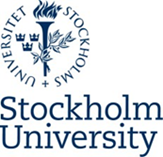 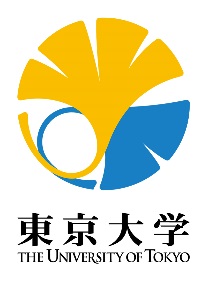 Preliminary program for student workshop “Education models in the world and education transfer – The example of Education for Sustainable Development (ESD)” Planning and coordination: Assoc. Prof. Susanne Kreitz-SandbergThe University of Tokyo Faculty of Education Bldg., Conference room 1For the description of the group work, please refere to next page.Working tasks for the students/groupIn advance Please search information about a project, preferably in your own country that works with ESD. Each student will get about 10 minutes during the group work to describe this project. “Project” can mean any kind of educational initiative, from preschools or schools to higher education, NGO:s or governmental initiatives. You can choose a project that you are familiar with or a project about which you found information in the literature or on the internet. Take the following questions into account:Describe the project. Why did you choose just this project?In which way does the project work with ESD?What is the strength of this project?Do you see any specific problems in relation to the project (practical, theoretical)?Which possibilities do you see to learn from this project (educational transfer)?During the day (ca. 11:00-14:30) Introduce yourself to the group.Tell each other about the project you chose according to the above posed questions.Discuss the projects. Prepare a short presentation about the results of your discussion for the other groups. Do not repeat an individual description of the single projects but try to summarize your learning outcome from the discussion on the questions regarding possibilities or difficulties for educational transfer.Group compositionThere will be four groups with 4-6 students:Group 1. Quality Education – Ensure inclusive and equitable quality education and promote lifelong learning opportunities for all (SDG 4)Group 2. Gender Equality – Achieve gender equality and empower all women and girls (SDG 5)Group 3. Climate Action – Take urgent action to combat climate change and its impacts (SDG 13)Group 4: Zero Hunger – End hunger, achieve food security and improved nutrition and promote sustainable agriculture (SDG 2)Thursday, December 13Thursday, December 139:30 Room opens10:00-10:10Welcome to day 3 of the study exchangeKanako N. Kusanagi and Fumiko Takahashi 10:10-10:25 Education models in the world and education transferSusanne Kreitz-Sandberg10:25-10:50Working with ESD at a Swedish senior high school. Examples from teaching and international collaborationPeter Hammers, Magnus Nyström and Bennie Zetterström10:50-11:00The role of of altruism for ESD - from cognitive/brain science and behavioral economics points of view Kenji Morita11:00-11.10Explanation of group work task and group division by topicsSusanne Kreitz-Sandberg and Kenji Morita11:15-14:30Group work including lunch in working groups(4-6 students per group; see comments below).14:30-15:45Students meet again in whole group and report on their work.Chairs: Kenji Morita and Susanne Kreitz-Sandberg15:45-16:00Round up of the day.